Type : E=écrit, EI=exposé individuel, EC=exposé en classe, EX=expérimentation, QCMCritères évaluation :A=Analyse, S=synthèse,AR=argumentation, D=démarche, R=résultatsCachet humide du département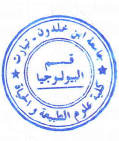 Nom EES         : Université Ibn Khaldoun de TiaretDépartement : BiologieSYLLABUS DE LA MATIERE(à publier dans le site Web de l’institution)Méthodologie de la Recherche ScientifiqueENSEIGNANT DU COURS MAGISTRALENSEIGNANT DU COURS MAGISTRALDr. Leila AIT ABDERRAHIMDr. Leila AIT ABDERRAHIMDr. Leila AIT ABDERRAHIMDr. Leila AIT ABDERRAHIMENSEIGNANT DU COURS MAGISTRALENSEIGNANT DU COURS MAGISTRALRéception des étudiants par semaineRéception des étudiants par semaineRéception des étudiants par semaineRéception des étudiants par semaineEmail aitleila-bio@hotmail.com Jour :                         Lundi heure 13h30Tél de bureauJour :                         heureTél secrétariatJour :                         heureAutreBâtiment :                                 Bureau :perso.TRAVAUX DIRIGES(Réception des étudiants par semaine)TRAVAUX DIRIGES(Réception des étudiants par semaine)TRAVAUX DIRIGES(Réception des étudiants par semaine)TRAVAUX DIRIGES(Réception des étudiants par semaine)TRAVAUX DIRIGES(Réception des étudiants par semaine)TRAVAUX DIRIGES(Réception des étudiants par semaine)TRAVAUX DIRIGES(Réception des étudiants par semaine)TRAVAUX DIRIGES(Réception des étudiants par semaine)NOMS ET PRENOMS DES ENSEIGNANTS Bureau/salle réceptionSéance 1Séance 1Séance 2Séance 2Séance 3Séance 3NOMS ET PRENOMS DES ENSEIGNANTS Bureau/salle réceptionjourheurejourHeurejourheureDr. Leila AIT ABDERRAHIMLabo B.       Lundi      15h   TRAVAUX PRATIQUES(Réception des étudiants par semaine)TRAVAUX PRATIQUES(Réception des étudiants par semaine)TRAVAUX PRATIQUES(Réception des étudiants par semaine)TRAVAUX PRATIQUES(Réception des étudiants par semaine)TRAVAUX PRATIQUES(Réception des étudiants par semaine)TRAVAUX PRATIQUES(Réception des étudiants par semaine)TRAVAUX PRATIQUES(Réception des étudiants par semaine)TRAVAUX PRATIQUES(Réception des étudiants par semaine)NOMS ET PRENOMS DES ENSEIGNANTS Bureau/salle réceptionSéance 1Séance 1Séance 2Séance 2Séance 3Séance 3NOMS ET PRENOMS DES ENSEIGNANTS Bureau/salle réceptionjourheurejourheurejourheureDESCRIPTIF DU COURSDESCRIPTIF DU COURSObjectifCette matière initie l’étudiant à l’apprentissage au différentes phases de planification d’un projet de recherche ou d’une activité scientifique, les normes internationales, la présentation des résultats, la protection et la divulgation des résultats. Type Unité Enseignement  UE découverte   Contenu succinctLa recherche et ses méthodes scientifiquesStratégies et plans de recherche Méthodes et techniques d’échantillonnage Biais et confusionAssociation et causalitéRédaction d’une proposition de rechercheDivulgation des résultats scientifiques Soutenance des mémoires et thèses Publication d’un article scientifiqueRédaction d’un article scientifique en anglaisCrédits de la matière  2Coefficient de la matière1     Pondération ParticipationPondération AssiduitéCalcul Moyenne C.C 50% (assiduité + participation) + 50% (travail à faire)    Compétences viséesEVALUATION DES CONTROLES CONTINUS DE CONNAISSANCESEVALUATION DES CONTROLES CONTINUS DE CONNAISSANCESEVALUATION DES CONTROLES CONTINUS DE CONNAISSANCESEVALUATION DES CONTROLES CONTINUS DE CONNAISSANCESEVALUATION DES CONTROLES CONTINUS DE CONNAISSANCESEVALUATION DES CONTROLES CONTINUS DE CONNAISSANCESEVALUATION DES CONTROLES CONTINUS DE CONNAISSANCESEVALUATION DES CONTROLES CONTINUS DE CONNAISSANCESPREMIER CONTROLE DE CONNAISSANCESPREMIER CONTROLE DE CONNAISSANCESPREMIER CONTROLE DE CONNAISSANCESPREMIER CONTROLE DE CONNAISSANCESPREMIER CONTROLE DE CONNAISSANCESPREMIER CONTROLE DE CONNAISSANCESPREMIER CONTROLE DE CONNAISSANCESPREMIER CONTROLE DE CONNAISSANCESJourSéanceDuréeType (1)Doc autorisé (Oui, Non)BarèmeEchange après évaluation(date Consult. copie)Critères évaluation (2)10 minECoui20/20DEUXIEME CONTROLE DE CONNAISSANCESDEUXIEME CONTROLE DE CONNAISSANCESDEUXIEME CONTROLE DE CONNAISSANCESDEUXIEME CONTROLE DE CONNAISSANCESDEUXIEME CONTROLE DE CONNAISSANCESDEUXIEME CONTROLE DE CONNAISSANCESDEUXIEME CONTROLE DE CONNAISSANCESDEUXIEME CONTROLE DE CONNAISSANCESJourSéanceDuréeType (1)Doc autorisé (Oui, Non)BarèmeEchange après évaluation(date consultation copies)Critères évaluation (2)1h     E 	non	   20/20EQUIPEMENTS ET MATERIELS UTILISESEQUIPEMENTS ET MATERIELS UTILISESAdresses PlateformesMoodleNoms Applications (Web, réseau local)WebPolycopiés Matériels de laboratoiresMatériels de protectionMatériels de sorties sur le terrainLES ATTENTESLES ATTENTESAttendues des étudiants (Participation-implication) Arriver à planifier son projet de fin d’étude en suivant les étapes de la méthodologie scientifique.Pouvoir rédiger son mémoire selon les normes.  Attentes de l’enseignant     L’étudiant sera autonome et pourra assurer son travail de mémoire/ thèse ainsi que sa présentation et publication sans problèmes. BIBLIOGRAPHIEBIBLIOGRAPHIELivres et ressources numériquesVan Der Maren J.M. 1996. Méthodes de recherche pour l’éducation. De Boeck Université.ArticlesPolycopiésSites Web